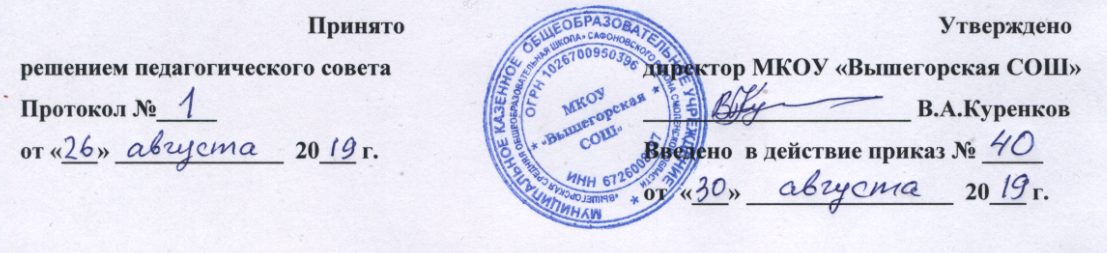 План профориентационной работыМКОУ Вышегорской СОШ2019 - 2020 учебный годЦели: Создание условий для профессионального самоопределения обучающихся                                в условиях свободы выбора сферы деятельности в соответствии со своими возможностями, способностями и с учетом требований рынка труда;Задачи: сформировать положительное отношение к труду;научить разбираться в содержании профессиональной деятельности;научить соотносить требования, предъявляемые профессией, с индивидуальными качествами;научить анализировать свои  возможности  и  способности (сформировать  потребность в осознании и оценке качеств и возможностей своей личности);Основные направления профориентационной работы:профессиональная информация;профессиональное воспитание;№ п/пмероприятиесрокиответственный                                               РАБОТА С УЧАЩИМИСЯ                                               РАБОТА С УЧАЩИМИСЯ                                               РАБОТА С УЧАЩИМИСЯ                                               РАБОТА С УЧАЩИМИСЯ1Итоги поступления выпускников в учреждения профессионального образованиясентябрьЗам. директора по ВР 2Регулярное обновление на стендах информации о профессияхВ течение годаЗам. директора по ВР 3Предпрофильная подготовка. Элективные курсы в 9- 11 классах В течение годаЗам. директора по УВР 4Элективный курс «Выбор профессии» - 9 кл.В течение годаЗам. директора по УВР 5Классные часы в 1-10 классахВ течение годаЗам. директора по ВР, классные руководители6Конкурс рисунков «Моя будущая профессия» 3-6 кл.мартУчитель ИЗО, классные руководители7Игра «Путешествие по профессиям» 3,4 клсентябрьКлассные руководители8Экскурсии на предприятия района,                      в учебные заведенияВ течение годаЗам. директора по ВР 9Проведение профессиональной диагностики учащихся 9-х классовноябрьЗам. директора по ВР10Проведение профессиональной диагностики 8 кл.в рамках предпрофильной подготовкиянварьЗам. директора по УВР11Индивидуальное консультирование учеников, родителей, учителейВ течение годаИндивидуальные консультации педагогов по вопросам профориентации учащихся12Посещение Дней открытых дверей высших и специальных образовательных учреждений В течение годаЗам. директора по УВР РАБОТА С ПЕДАГОГИЧЕСКИМ КОЛЛЕКТИВОМРАБОТА С ПЕДАГОГИЧЕСКИМ КОЛЛЕКТИВОМРАБОТА С ПЕДАГОГИЧЕСКИМ КОЛЛЕКТИВОМРАБОТА С ПЕДАГОГИЧЕСКИМ КОЛЛЕКТИВОМ1Знакомство учителей с инструкциями, приказами, планами по проф. ориентацииВ течение годаЗам. директора по УВР 2Контроль и анализ состояния профориентационной работыВ течение годаЗам. директора по УВР 3Взаимодействие школы с учреждениями по вопросам профориентацииВ течение годаЗам. директора по УВР 4Индивидуальные консультации для педагогов по вопросам профориентации учащихсяВ течение годаЗам. директора по ВР 5Оказание помощи в определении тематики классных часов с учетом возрастных особенностейсентябрьЗам. директора по ВР 6Проведение круглого стола для классных руководителей по вопросам профориентационной работы с уч-сяоктябрьЗам. директора по ВР 7Включение в работу тем по профориентации МО классных   руководителей В течении годаЗам. директора по ВР 8.Изучение опыта профориентационной работы в ОУ района В течение годаЗам. директора по УВР РАБОТА С РОДИТЕЛЯМИРАБОТА С РОДИТЕЛЯМИРАБОТА С РОДИТЕЛЯМИРАБОТА С РОДИТЕЛЯМИ1Родительское собрание для 9,10,11 классов «Как правильно выбрать профессию. Рынок труда.»октябрьЗам. директора по УВР 2Индивидуальные консультации по вопросам профориентации учащихсяВ течение годаИндивидуальные консультации педагогов по вопросам профориентации учащихся4.Привлечение родителей   к проведению классных часов и обновлению профориентационной информации на стендеВ течение годаКлассные руководители